Coventry University (Dec 2022)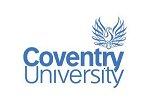 Management Led Online Observation Form for asynchronous observation.Please Note(An asynchronous teaching observation must include evidence of student engagement.  As such it is likely to involve a combination of observation of online resources and learning activities including Aula spaces, shared resources (short videos, guidance documents etc.), collaborative & discussion spaces and feedback)ASYNCHRONOUS TEACHING ONLINEPart 1 – (to be completed before the observation by the Lecturer/Facilitator)Part 2 – (To be completed by the Observer and to be discussed with the teacher during the debrief)Please put N/A if not appropriate to the observation.  Please see the full CU Online Web Standards if required and the full assessment criteria (Teaching Observation page of the Academic Development Website – Supporting Documentation) [See rubric in Appendix for clarification of expectations for Excellent, Good, Satisfactory, Poor]Part 3 – (Outcome) (Especially important if applying for Professional Accreditation with Advance HE)   Part 4 – (Assessor to complete and to discuss with the Lecturer/Facilitator)Lecturer/ Facilitator’s NameFaculty/School/Dept.

Course Title Module TitleLevelYear

Observation DateObserver’s NameSession Type:  Module or CourseSession Type:  Module or CourseObservation Focus – are there any aspects of your online practice you would like the assessor to focus on and provide specific feedback? Observation Focus – are there any aspects of your online practice you would like the assessor to focus on and provide specific feedback? Observation Focus – are there any aspects of your online practice you would like the assessor to focus on and provide specific feedback? Observation Focus – are there any aspects of your online practice you would like the assessor to focus on and provide specific feedback? Reflection on previous observations (your reflections on your previous observation)Reflection on previous observations (your reflections on your previous observation)Reflection on previous observations (your reflections on your previous observation)Reflection on previous observations (your reflections on your previous observation)Session Aims and Learning Outcomes a brief outline of the purpose of the session being observed and the student profile and an indication of what the lecturer expects the learner to be able to do by the end of the session i.e. knowledge, skills, understanding, etc.)Session Aims and Learning Outcomes a brief outline of the purpose of the session being observed and the student profile and an indication of what the lecturer expects the learner to be able to do by the end of the session i.e. knowledge, skills, understanding, etc.)Session Aims and Learning Outcomes a brief outline of the purpose of the session being observed and the student profile and an indication of what the lecturer expects the learner to be able to do by the end of the session i.e. knowledge, skills, understanding, etc.)Session Aims and Learning Outcomes a brief outline of the purpose of the session being observed and the student profile and an indication of what the lecturer expects the learner to be able to do by the end of the session i.e. knowledge, skills, understanding, etc.)Teacher- Please provide the assessor with any relevant information for the online course/module/online session that is being observed, for example: platform/software, number of participants etc.Category Column for Observer to complete please rate as appropriate.Column for Observer to complete please rate as appropriate.Web design standards (Course only)Assessor commentsRating: - Excellent, Good, Satisfactory, Poor or Not applicablelogical and consistent formatdesigned for legibility and readability issues.clear and consistent navigationCourse information standardsAssessor commentsRating: - Excellent, Good, Satisfactory, Poor or Not applicable course outline/syllabus and course description (if applicable)clear information about the role of instructor and learners in achieving LOsclear information about how to communicate with instructor.transparent grading information (if applicable)Writing StandardsAssessor commentsRating: - Excellent, Good, Requires Improvement, Poor or Not applicablepositive tone for a supportive learning environmentcontent appropriate for student groupacademic content is cited appropriately.clear use of languagecorrect grammar, punctuation, and spellingResource standardsAssessor commentsRating: - Excellent, Good, Satisfactory, Poor or Not applicablelearning materials are current.Quality of the teaching and learning materials.materials are presented with clearly.variety of types of materials clear information about learner support resourcesOrganisation standardsAssessor commentsRating: - Excellent, Good, Satisfactory, Poor or Not applicablelearning path clearlearning materials show the relationship between course components and Learning Outcomes.content is free of cultural and demographic bias.clear information about time commitment Learner EngagementAssessor commentsRating: - Excellent, Good, Satisfactory, Poor or Not applicableinteractive tasks are present and facilitate deeper understanding.variety of types of tasksfeedback to learners is incorporated into course design.Student participation and interactionEvidence of inspirational on-line DeliveryChecking that learning is taking place.Course is appropriate and adapted for the student group.Technology standardsAssessor commentsRating: - Excellent, Good, Satisfactory, Poor or Not applicablecourse is designed around the principle of learners encountering a low technological bar.learners are informed of any specialist technological requirements, e.g., machine spec, software.delivery technology orientation is provided.Please rate the relevant aspects of the online evaluation relating to the principals for course delivery September 2021: -Please highlight or underscore as appropriatePlease highlight or underscore as appropriatePlease highlight or underscore as appropriatePlease highlight or underscore as appropriatePlease highlight or underscore as appropriate Learning is applied with problems and activities as a stimulus for learning.ExcellentGoodSatisfactory Poorn/a Students actively engage in learning and learning activities.ExcellentGoodSatisfactory Poorn/a Students interact regularly with staff and peers.ExcellentGoodSatisfactory Poorn/a Teaching and learning designed to be inclusive and accessible to all.ExcellentGoodSatisfactory Poorn/aGeneral feedback Strengths - identification of strengths and best practiceAction Plan -  covering suggested areas for development to be addressed before the next Management Led teaching observation - (this should be jointly discussed and agreed by the observer and lecturer)Critical evaluation of the observation covering key aspects  (this should be completed by the Tutor/lecturer)Teacher/ Lecturer’s Signature:                                                                                         DateObserver’s Signature                                                                                                          DateInstitutional Feedback for Action1. Quality of the systems used for online activity2. Opportunity identified to generate session for Academic Professional Development (i.e. best practice to share)